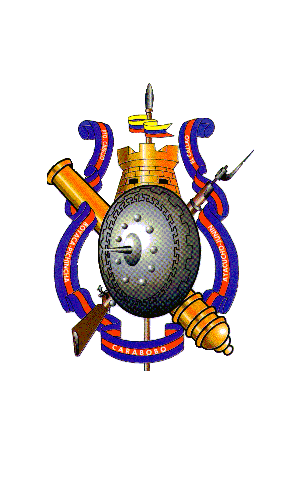 REPÚBLICA BOLIVARIANA DE VENEZUELA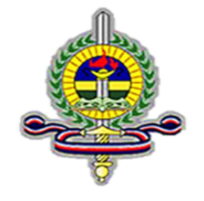 MINISTERIO DEL PODER POPULAR PARA LA DEFENSAEJÉRCITO BOLIVARIANODIRECCIÓN DE EDUCACIÓNGRUPO DE TRABAJO DE FORMACIÓNINSTRUCTIVO PARA LA CONFORMACIÓN Y ENTREGA DE EXPEDIENTES DEL PERSONAL  ASPIRANTE AL PROCESO DE ASIMILACION 2021-2022. No se recibirán expedientes a Profesionales Universitarios en las áreas que no estén contempladas en el Sistema de Registro del Proceso de Asimilación 2021-2022.La documentación deberá ser consignada en una carpeta marrón tamaño oficio con su respectivo gancho.Dederá incluir formato del indice del expediente, la documentacion debe estar en extricto orden de acuerdo al indice, separadas individualmente en fundas plasticas.No se recibirán documentos sueltos dentro de los expedientes.La etiqueta de identificación deberá cumplir el siguiente formato, incluya los datos .personales, conserve el tamaño y fuente del formato, ajuste longitud del cuadro de ser necesario: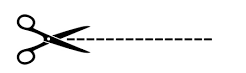 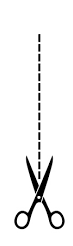 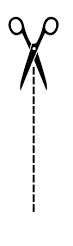 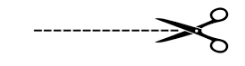 El aspirante debe conservar copia del número de matrícula, debido a que la misma será su identificación durante todo el proceso. Deberá consignar la cita que generó en el Sistema de Registro del Proceso de Asimilación al momento que le corresponda presentar las pruebas Psicotecnica y Psicológica, incluyendo dos copias de cedulas ampliadas al 150 %, Lapiz de grafito, borrador, sacapunta, boligrafo tinta negra.No se permitirán expedientes cuyos documentos presenten enmiendas o tachaduras.Los formatos anexos al presente instructivo no deberán ser modificados bajo ningún concepto. El Expediente debe ser consignado en la Direccion de Educacion del Ejercito una vez sea declarado apto médica, física y psicológicamente por la junta especial de evaluación para el ingreso; No se recibirán expedientes incompletos y/o que no cumplan con los requerimientos del índice de requisitos del Expediente Personal.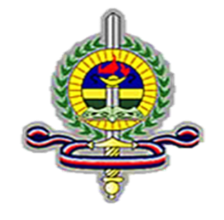 REPÚBLICA BOLIVARIANA DE VENEZUELAMINISTERIO DEL PODER POPULAR PARA EJÉRCITO BOLIVARIANODIRECCIÓNDE EDUCACIÓNGRUPO DE TRABAJO DE FORMACIÓNÍNDICE DE EXPEDIENTE  DEL  PROCESO  DE ASIMILACION 2021-2022.(Anexo: 1)HOJA DE DATOS______________________ FIRMA(Anexo: 2)CARTA DE SOLICITUD DE INGRESOCIUDADANOJESÚS ALBERTO ZANOTTY URBINA GENERAL DE  DIVISIÓN.DIRECTOR DE EDUCACIÓN DEL EJÉRCITO BOLIVARIANOPRESENTE.-Yo,  __________________________________________________, de _______ años de Edad, de Nacionalidad Venezolana, de Estado Civil _______________, titular de la Cédula de Identidad N° _______________, con domicilio en la Ciudad de: ____________________, Estado: ___________________, de Profesión: ____________________________________________________________________________________________________________________Ante usted con el debido respeto manifiesto mi voluntad de prestar mis servicios en el EJÉRCITO BOLIVARIANO, en la condición de Asimilado, por medio del presente documento declaro que en caso de ser asimilado (a) al EJÉRCITO BOLIVARIANO, me comprometo de manera formal y expresa a cumplir fielmente con las disposiciones contenidas en la Constitución Nacional y las LEYES Y REGLAMENTOS MILITARES.______________________________FIRMAC.I. N°  DIRECCIÓN: ______________________________________________________________________________________________________________________________________________TELEFONOS HABITACIÓN: _____________________________________________________TELEFONO MOVIL: ____________________________________________________________E-MAIL:______________________________________________________________________(Anexo: 3)CAUCIÓN DE INGRESOYo, _____________________________________, de nacionalidad____________, mayor de edad, de estado civil____________, titular de la Cédula de Identidad Nº____________________, de profesión_________________________ y con domicilio en_________________________________________, en mi carácter de Aspirante a Oficial Asimilado, por medio del presente documento declaro a tenor de las siguientes cláusulas:PRIMERA: Quedo obligado (a) a cumplir estrictamente con lo establecido en las Leyes y Reglamentos Militares y demás disposiciones de carácter legal que las autoridades militares de la Universidad Militar Bolivariana de Venezuela, establezcan dentro de los límites de sus atribuciones. Asimismo, aceptar las modificaciones que sean introducidas a las normativas jurídicas vigentes anteriormente mencionadas.SEGUNDA: Entiendo y acepto que una vez ingresado (a) al Curso de Formación Especial para  Oficiales Asimilados, se detecten faltantes en los documentos legales que me acrediten como profesional universitario o en caso de que los suministrados carezcan de validez y/o autenticidad, esto será causal para mi retiro inmediato del Instituto.TERCERA: Entiendo y acepto voluntariamente que durante el tiempo que permanezca en el Proceso de Formación como aspirante a Oficial Asimilado, me someteré a los rigores y riesgos inherentes a la vida y profesión militar, estando consciente que pudieran ocurrir accidentes, lesiones, enfermedades u otros hechos que me incapaciten en forma parcial o absoluta, temporal o permanente.CUARTA: Queda entendido que durante el tiempo que esté cursando estudios, no podré ejercer actividades civiles corrientes en profesión o función ajena al servicio, así como asumir cualquier tipo de deuda cuyo reclamo ponga en entredicho el honor y el decoro militar. QUINTA: Si durante el período de formación se determinara que por mi negligencia, impericia, imprudencia o por inobservancia de las Leyes y Reglamentos Militares, Directivas, Órdenes e Instrucciones o por haber observado una conducta de falta  a la moral y en contra del decoro militar, haya perdido, deteriorado o destruido fondos, valores o efectos pertenecientes a la Fuerza Armada Nacional Bolivariana, o haya sustraído los mismos, sin que tales actos lleguen a constituir delito, me obligo a resarcir el daño causado mediante el pago a la Nación, a través del organismo que se me indique, el valor correspondiente al bien o bienes que se vieren afectados por mi conducta, sin perjuicio de las responsabilidades civiles y penales en los términos del marco legal vigente, esto sin menoscabo de las medidas disciplinarias que por tal proceder me sean aplicadas por las autoridades competentes. SEXTA: A fin de garantizar el derecho a la salud como parte del derecho a la vida, entiendo y acepto, que durante el tiempo que permanezca en el Proceso de Formación Militar, autorizo voluntariamente a que se me practiquen periódicamente, exámenes de prueba de gravidez, anti-doping, VIH, y  de cualquier otro tipo que la Dirección del Instituto considere necesario para garantizar los derechos constitucionales antes mencionados.SÉPTIMA: Me comprometo formalmente a aceptar las cantidades que sean fijadas por concepto de Beca-Estudio, como las únicas asignaciones económicas que percibiré durante el proceso de formación como Oficial Asimilado, quedando perfectamente entendido que no mantendré con la Fuerza Armada Nacional Bolivariana, una relación de tipo laboral, sino de tipo meramente académico. En consecuencia no podré exigir, en cualquier tiempo y circunstancia, remuneraciones distintas a las indicadas.OCTAVA: (Únicamente para femeninas): Queda entendido que si durante mi permanencia en el Proceso de Formación como Oficial Asimilado, quedare en estado de gravidez, esto será motivo de retiro inmediato del Instituto, debido a que los esfuerzos físicos pueden producir el aborto o impedir el desarrollo normal del feto, en cumplimiento a lo establecido en el artículo 76 de la Constitución de la República Bolivariana de Venezuela.NOVENA: Renuncio expresa y formalmente a cualquier militancia o partido político organizado de la nación, por lo tanto, me declaro apolítico (a), de conformidad con el artículo 328 y 330 de la Constitución de la República Bolivariana de Venezuela, por cuanto el personal militar activo no puede optar a cargos de elección popular, participar en actos de propagandas, militancia o proselitismo político. Igualmente renuncio a realizar actividades de tipo político.DÉCIMA: Queda entendido que no presento problema alguno para una vez egresado del Curso de Asimilación, desempeñar mis servicios en cualquier parte del territorio nacional, sin interponer excusa alguna para no cumplir las disposiciones y resoluciones emanadas del Ministerio del Poder Popular para la Defensa y el Comando General del Ejército Bolivariano.ONCEAVA: Me comprometo formalmente a aceptar el tiempo mínimo de servicio, el cual consta de cinco (05) años para solicitar el  pase a la (RESERVA ACTIVA), la Reserva Activa es la situación a la que pasa el o la militar profesional que deje de prestar servicio en la Fuerza Armada Nacional Bolivariana, fundamentado bajo Decreto con Rango, Valor y Fuerza de Ley Orgánica de la Fuerza Armada Nacional Bolivariana, como fuente de  Derecho en materia Militar, Artículo 139.Firmado en _____________ a los ______ días del mes ________del año_______FOTOFONDO AZUL(obligatorio)PROCESO DE ASIMILACIÓN 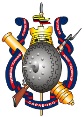 CEFOA N° 41, 2021-2022.PROCESO DE ASIMILACIÓN CEFOA N° 41, 2021-2022.PROCESO DE ASIMILACIÓN CEFOA N° 41, 2021-2022.FOTOFONDO AZUL(obligatorio)APELLIDOS:FOTOFONDO AZUL(obligatorio)NOMBRES:FOTOFONDO AZUL(obligatorio)C.I.:FOTOFONDO AZUL(obligatorio)FECHA DE NAC.EDAD:FOTOFONDO AZUL(obligatorio)PROFESIÓN:FOTOFONDO AZUL(obligatorio)UNIVERSIDAD:FOTOFONDO AZUL(obligatorio)TELÉFONO: N°DOCUMENTACIÓN A SER CONSIGNADA POR LOS ASPIRANTES A OFICIALESOBSERVACIONESHoja de Datos. (Anexo 1)Carta de Solicitud escrita del interesado en original. (Anexo 2)Caución de ingreso. (Anexo 3)Currículo Vitae con los soportes respectivos.Tres (03) copias de la Cédula de Identidad. (Copias ampliadas a 150%)Registro de Identificación Fiscal (RIF). (Copia)Partida de Nacimiento. (Original)Partida de Nacimiento de los Padres e Hijos. (Copia)Fondo Negro del Título de Pre-Grado, autenticado por la universidad donde cursó estudios, dicho Título deberá estar debidamente registrado. Si es graduado en el exterior, presentar su correspondiente reválida. CarácterObligatorioCopia de notas certificadas del (Pre-Grado) obtenidas a nivel universitario.CarácterObligatorioFondo Negro del Título de Post-Grado, autenticado por el instituto donde cursó estudios, dicho Título deberá estar debidamente registrado. Si es graduado en el exterior, presentar su correspondiente reválida. (Carácter Obligatorio  cuando sea aplicable )Notas certificadas de (Post-Grado), expedidas por el instituto donde cursó estudios. (Carácter Obligatorio cuando sea aplicable)Constancia de trabajo como empleado civil de alguna de las dependencias de la Fuerza Armada Nacional Bolivariana, (cuando sea aplicable)Copia de la Constancia de cancelación de su respectivo colegio (Ingenieros, Inpreabogado,  colegio de licenciados en educación de Venezuela, Colegio de médicos, Colegio Nacional de Periodistas, Federación Venezolana de Maestros, entre otros).Dos (02) referencias personales o dos referencias laborales: con copia de cédula de identidad y Nº. Telefónico (Original).Constancia de buena conducta expedida por el órgano competente de su localidad. (Original).Constancia de buena conducta expedida por la universidad o instituto universitario, donde cursó estudios. (Copia)Certificado de salud expedido por el Ministerio del Poder popular para la SaludCopia del Certificado de Inscripción Militar. DATOS PERSONALES DATOS PERSONALES DATOS PERSONALES DATOS PERSONALES DATOS PERSONALES DATOS PERSONALES DATOS PERSONALES DATOS PERSONALES DATOS PERSONALES DATOS PERSONALES DATOS PERSONALES DATOS PERSONALES DATOS PERSONALES DATOS PERSONALES DATOS PERSONALESPRIMER APELLIDO:PRIMER APELLIDO:PRIMER APELLIDO:PRIMER APELLIDO:PRIMER APELLIDO:SEGUNDO APELLIDO:SEGUNDO APELLIDO:SEGUNDO APELLIDO:SEGUNDO APELLIDO:SEGUNDO APELLIDO:SEGUNDO APELLIDO:SEGUNDO APELLIDO:SEGUNDO APELLIDO:SEGUNDO APELLIDO:SEGUNDO APELLIDO:PRIMER NOMBRE:PRIMER NOMBRE:PRIMER NOMBRE:PRIMER NOMBRE:PRIMER NOMBRE:SEGUNDO NOMBRE:SEGUNDO NOMBRE:SEGUNDO NOMBRE:SEGUNDO NOMBRE:SEGUNDO NOMBRE:SEGUNDO NOMBRE:SEGUNDO NOMBRE:SEGUNDO NOMBRE:SEGUNDO NOMBRE:SEGUNDO NOMBRE:CEDULA DE IDENTIDAD:FECHA DE NAC.FECHA DE NAC.EDAD:EDAD:ESTADO CIVIL:ESTADO CIVIL:ESTADO CIVIL:ESTADO CIVIL:ESTADO CIVIL:ESTADO CIVIL:ESTADO CIVIL:ESTADO CIVIL:ESTADO CIVIL:ESTADO CIVIL:V-   SOLTERO                CASADO              OTRO  SOLTERO                CASADO              OTRO  SOLTERO                CASADO              OTRO  SOLTERO                CASADO              OTRO  SOLTERO                CASADO              OTRO  SOLTERO                CASADO              OTRO  SOLTERO                CASADO              OTRO  SOLTERO                CASADO              OTRO  SOLTERO                CASADO              OTRO  SOLTERO                CASADO              OTRO  DIRECCIÓN DE HABITACIÓN: (COMPLETA)DIRECCIÓN DE HABITACIÓN: (COMPLETA)DIRECCIÓN DE HABITACIÓN: (COMPLETA)DIRECCIÓN DE HABITACIÓN: (COMPLETA)DIRECCIÓN DE HABITACIÓN: (COMPLETA)DIRECCIÓN DE HABITACIÓN: (COMPLETA)DIRECCIÓN DE HABITACIÓN: (COMPLETA)DIRECCIÓN DE HABITACIÓN: (COMPLETA)DIRECCIÓN DE HABITACIÓN: (COMPLETA)DIRECCIÓN DE HABITACIÓN: (COMPLETA)DIRECCIÓN DE HABITACIÓN: (COMPLETA)DIRECCIÓN DE HABITACIÓN: (COMPLETA)DIRECCIÓN DE HABITACIÓN: (COMPLETA)DIRECCIÓN DE HABITACIÓN: (COMPLETA)DIRECCIÓN DE HABITACIÓN: (COMPLETA)Calle  - Casa - Urb  - Parroquia - Municipio  -  Estado.Calle  - Casa - Urb  - Parroquia - Municipio  -  Estado.Calle  - Casa - Urb  - Parroquia - Municipio  -  Estado.Calle  - Casa - Urb  - Parroquia - Municipio  -  Estado.Calle  - Casa - Urb  - Parroquia - Municipio  -  Estado.Calle  - Casa - Urb  - Parroquia - Municipio  -  Estado.Calle  - Casa - Urb  - Parroquia - Municipio  -  Estado.Calle  - Casa - Urb  - Parroquia - Municipio  -  Estado.Calle  - Casa - Urb  - Parroquia - Municipio  -  Estado.Calle  - Casa - Urb  - Parroquia - Municipio  -  Estado.Calle  - Casa - Urb  - Parroquia - Municipio  -  Estado.Calle  - Casa - Urb  - Parroquia - Municipio  -  Estado.Calle  - Casa - Urb  - Parroquia - Municipio  -  Estado.Calle  - Casa - Urb  - Parroquia - Municipio  -  Estado.Calle  - Casa - Urb  - Parroquia - Municipio  -  Estado.TELÉFONOS:TELÉFONOS:TELÉFONOS:TELÉFONOS:TELÉFONOS:PROFESIÓN:PROFESIÓN:PROFESIÓN:PROFESIÓN:PROFESIÓN:PROFESIÓN:PROFESIÓN:PROFESIÓN:PROFESIÓN:PROFESIÓN:TIPO DE SANGRE:TIPO DE SANGRE:TIPO DE SANGRE:TIPO DE SANGRE:TIPO DE SANGRE:EMAIL:EMAIL:EMAIL:EMAIL:EMAIL:EMAIL:EMAIL:EMAIL:EMAIL:EMAIL:FACTOR:                    FACTOR:                    FACTOR:                    FACTOR:                    FACTOR:                    NOMBRES  Y APELLIDOS DEL PADRE:NOMBRES  Y APELLIDOS DEL PADRE:NOMBRES  Y APELLIDOS DEL PADRE:NOMBRES  Y APELLIDOS DEL PADRE:NOMBRES  Y APELLIDOS DEL PADRE:CEDULA DE IDENTIDAD:CEDULA DE IDENTIDAD:CEDULA DE IDENTIDAD:CEDULA DE IDENTIDAD:CEDULA DE IDENTIDAD:VENEZOLANOS:VENEZOLANOS:VENEZOLANOS:VENEZOLANOS:VENEZOLANOS:SÍ             NOSÍ             NOSÍ             NOSÍ             NOSÍ             NONOMBRES  Y APELLIDOS DE LA MADRE:NOMBRES  Y APELLIDOS DE LA MADRE:NOMBRES  Y APELLIDOS DE LA MADRE:NOMBRES  Y APELLIDOS DE LA MADRE:NOMBRES  Y APELLIDOS DE LA MADRE:CEDULA DE IDENTIDAD:CEDULA DE IDENTIDAD:CEDULA DE IDENTIDAD:CEDULA DE IDENTIDAD:CEDULA DE IDENTIDAD:VENEZOLANOS:VENEZOLANOS:VENEZOLANOS:VENEZOLANOS:VENEZOLANOS:SÍ             NOSÍ             NOSÍ             NOSÍ             NOSÍ             NOHIJOSHIJOSHIJOSHIJOSHIJOSVARONESVARONESVARONESHEMBRASHEMBRASHEMBRASTOTALTOTALTOTALTOTAL   SÍ                         NO   SÍ                         NO   SÍ                         NO   SÍ                         NO   SÍ                         NOUNIDAD POSTULANTE:  (EN CASO DE APLICAR)UNIDAD POSTULANTE:  (EN CASO DE APLICAR)UNIDAD POSTULANTE:  (EN CASO DE APLICAR)UNIDAD POSTULANTE:  (EN CASO DE APLICAR)UNIDAD POSTULANTE:  (EN CASO DE APLICAR)PANTALON CAMISACAMISACAMISACALZADO CALZADO CALZADO CALZADO CALZADO GORRA DATOS LABORALES DATOS LABORALES DATOS LABORALES DATOS LABORALES DATOS LABORALES DATOS LABORALES DATOS LABORALES DATOS LABORALES DATOS LABORALES DATOS LABORALES DATOS LABORALES DATOS LABORALES DATOS LABORALES DATOS LABORALES DATOS LABORALESEMPRESAEMPRESACARGOCARGOCARGOCARGOCARGODESDEDESDEDESDEDESDEDESDEHASTAHASTAHASTA3.   ESTUDIOS REALIZADOS (PREGRADO Y  POST GRADO)3.   ESTUDIOS REALIZADOS (PREGRADO Y  POST GRADO)3.   ESTUDIOS REALIZADOS (PREGRADO Y  POST GRADO)3.   ESTUDIOS REALIZADOS (PREGRADO Y  POST GRADO)3.   ESTUDIOS REALIZADOS (PREGRADO Y  POST GRADO)3.   ESTUDIOS REALIZADOS (PREGRADO Y  POST GRADO)3.   ESTUDIOS REALIZADOS (PREGRADO Y  POST GRADO)3.   ESTUDIOS REALIZADOS (PREGRADO Y  POST GRADO)3.   ESTUDIOS REALIZADOS (PREGRADO Y  POST GRADO)3.   ESTUDIOS REALIZADOS (PREGRADO Y  POST GRADO)3.   ESTUDIOS REALIZADOS (PREGRADO Y  POST GRADO)3.   ESTUDIOS REALIZADOS (PREGRADO Y  POST GRADO)3.   ESTUDIOS REALIZADOS (PREGRADO Y  POST GRADO)3.   ESTUDIOS REALIZADOS (PREGRADO Y  POST GRADO)3.   ESTUDIOS REALIZADOS (PREGRADO Y  POST GRADO)UNIVERSIDADUNIVERSIDADPROFESIONPROFESIONPROFESIONPROFESIONPROFESIONDESDEDESDEDESDEHASTAHASTAHASTAPROMEDIOPROMEDIOREFERENCIAS PERSONALESREFERENCIAS PERSONALESREFERENCIAS PERSONALESREFERENCIAS PERSONALESREFERENCIAS PERSONALESREFERENCIAS PERSONALESREFERENCIAS PERSONALESREFERENCIAS PERSONALESREFERENCIAS PERSONALESREFERENCIAS PERSONALESREFERENCIAS PERSONALESREFERENCIAS PERSONALESREFERENCIAS PERSONALESREFERENCIAS PERSONALESREFERENCIAS PERSONALESNOMBRES Y APELLIDOSNOMBRES Y APELLIDOSNOMBRES Y APELLIDOSNOMBRES Y APELLIDOSCÉDULA DE IDENTIDADCÉDULA DE IDENTIDADCÉDULA DE IDENTIDADCÉDULA DE IDENTIDADCÉDULA DE IDENTIDADTELÉFONOSTELÉFONOSTELÉFONOSTELÉFONOSTELÉFONOSTELÉFONOS